                           John Yeates Middle School                          
                                                        Math 6 Course Overview            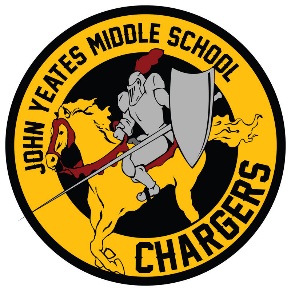 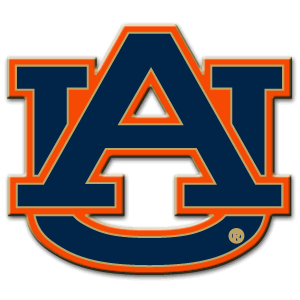 Teacher:	Mr. KubinakRoom:	              46	Email:	              timkubinak@spsk12.net
Website:	http://mrkteachesstem.weebly.com/Phone:  	(757) 923-4105 or 757-342-3311Course Grading  and Grade WeightsThe following is the grading policy as outlined by Suffolk Public Schools:
Mr. K’s  Classroom Rules						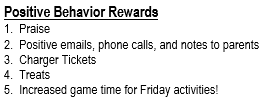 I don’t believe that having an arbitrary (random; without reason) set of rules and procedures for my classes. I look forward to CREATING an agreed-upon 
 set of rules that we can all live with- it’s fun!	  Student Materials Required in Every Class To Ensure Success!		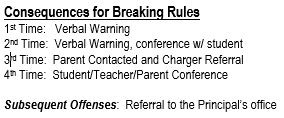 1.  Four (4) One-Subject Notebooks (one per term)      				2.  Folder for graded work and other handouts					3.  Pencils, highlighters, pen 								4.  All related class assignments/workbooks, etc.		              			5.  Agenda								Dates to Remember:
Note: I will give you a calendar of specific events at the beginning of each term…NO SURPRISES!HomeworkHomework Home is normally assigned almost daily. Homework consists of a few questions to try, or a video to watch and take notes on and discuss in class.  It is graded for completion and EFFORT. Homework will be announced in class and is always written on the board. It is also posted on my website, http://mrkteachesstem.weebly.com/, and via Remind messages. Homework will be checked for completion the morning it is due.Class work is given frequently and is meant to apply the skills learned during class discussion, after watching video notes, and to sharpen math skills. Nearly all classwork grades will be 100%. Why? I believe students shouldn’t be penalized for learning. WHEN YOUR WORK IS 100% correct, you earn the 100% grade. If it takes one try, or 79 tries, you will achieve success at each skill presented- guaranteed! Group and individual projects are assigned occasionally and are due when indicated.  Points are deducted for late work.Tests and Quizzes will be announced.  See the chalkboard, my website, and/or the Remind messages. Or just ask. Excused Absence Make Up WorkIf your absence was excused, you can make up work.  It is your responsibility to get your missing work from the make-up bin and complete it.  Make up work is due within five (5) school days of your absence. This includes making up any missed tests or quizzes. Late WorkHomework is due at the BEGINNING of each class.  You should look over the homework when it is given out in case you have any questions pertaining to the assignment.  Or, email me. Or, call me. Or, check a math video. Or, check your notes or textbook. Or, do some Internet research. Or, check with a family member.Class work is due the day it is assigned, unless arrangements have been made with me.Let Mr. K know in advance if you will be out of school when a future assignment is due. Talking to Mr. K after the assignment was already due is too late and not an excuse!  Use the Student AgendaBring your agenda to class each day. You may not use another student’s agenda at any time for any reason.Write down your homework assignment in it everyday.Parents can use your agenda to send notes to Mr. K!Using your agenda will help you become more organized.Agenda pass to leave the room for any reason must be filled out in ink.Organization is vital to student success. Because good organization can “look” different to different students, it is a core philosophy of mine to work with each student to help them organize to best help their learning process.Mr. K’s Website-    http://MrKteachesSTEM.weebly.comThe website will list the week’s homework assignments, announcements regarding tests/quizzes, and useful links for class.You will access the website very often, either to view math videos at home, on a smartphone, or at school (in class or library).Technology PoliciesThere are times during the school year where I will allow students to use their own electronic devices. These activities will be documented and announced prior to the event, so students can plan accordingly. During other occasions, these devices may not be brought to class (unless it is for another class or for reading; see me with any questions). Students are responsible for the safe use, handling, and storage of their devices. The school district or the teacher is not liable for damage, destruction, and/or theft of devices not responsibly handled.In the event a student does not have access to Internet resources, this WILL NOT hinder their ability to excel in my class! Students may use my computers during class, during lunchtime in the library, and/or both of those during PE time (I can write a brief pass for that period). We WILL make it work! See me so we can make a plan.
A (93-100)A- (90-92) B+ (87-89)B (83-86)B- (80-82) AssignmentsPercent of final grade/averageC+ (77-79)Tests35%C (73-76)Homework5%C- (70-72) Quizzes & Projects30%D+ (67-69)Class work30%D (63-66)Final Grade100%D-(60-62)F (below 60)Upcoming EventDate (Subject to change)Fall MAP Test9/29IA Pre-TestTBD1st Benchmark Test10/17-24End of 1st 9 Weeks11/72nd Benchmark Test1/5-10End of 2nd 9 Weeks1/30Winter MAP Test2/7-103rd Benchmark Test3/22-27Spring MAP Test4/17-21IA Post-TestTBDSOL TestingMay-June 2017 (as scheduled by admin)Mr. K’s expectations for this class:MY expectations for this class: